Paweł KapułaConductorPaweł Kapuła, hailed by Polish Radio as “a real hope for Polish conducting” is one of the most spectacular and finest conductors of the younger generation, acclaimed for his exciting, fresh, and highly captivating interpretations coupled with an excellent conducting technique. Since his highly acclaimed debut with the Warsaw Philharmonic in 2016, stepping in at last minute for Stanisław Skrowaczewski, he has conducted all the major orchestras in Poland. Among the highlights of Paweł Kapuła’s upcoming season are engagements with the Warsaw Philharmonic and Polish National Radio Symphony Orchestra Katowice, debuts with Aarhus Symphony Orchestra, Georgisches Kammerorchester Ingolstadt, Württembergische Philharmonie Reutlingen, Transylvania State Philharmonic and a re-invitation to the Sibiu Philharmonic in Romania. Recent season highlights also include the successful opening of the Den Norske Opera Oslo’s symphonic season in September 2021, with a programme featuring Schumann, Adès and Tchaikovsky, performances with the Baltic Philharmonic Orchestra Gdańsk as well as his continued championing of neglected Polish composers in numerous recordings for Polish Radio. 

In February 2021 Paweł Kapuła was appointed Principal Guest Conductor of Pomeranian Philharmonic in Bydgoszcz. Furthermore, he works with orchestras such as Sinfonia Varsovia, Sinfonia Iuventus, Capella Bydgostiensis, the Beethoven Academy Orchestra as well as the Philharmonic Orchestras of Gdańsk and Kraków. He appeared in festivals such as La folle journée in Warsaw, Probaltica in Toruń and Bydgoszcz Music Festival, where he conducted Beethoven’s Symphony No.9 with Pomeranian Philharmonic at the closing concert in October 2020. In 2018 Paweł Kapuła assisted in and prepared the première of Jan Stefani’s opera The supposed miracle directed by Michał Zadara, a prominent Polish director at Musical Theatre in Gdynia, subsequently conducting over 20 performances of the work. In 2016 he conducted Karol Kurpiński’s opera Zamek na Czorsztynie at Warsaw Chamber Opera. He recorded his début CD with Sinfonia Varsovia in 2018, and in 2020 he also recorded Beethoven’s Symphony No.2 and Mozart’s Symphony No.39 with Pomeranian Philharmonic.For three consecutive seasons from 2016-2019, Paweł Kapuła worked as Assistant Conductor at the Warsaw National Philharmonic Orchestra to its Music Director Jacek Kaspszyk. He was also Assistant to Andrey Boreyko at the Orchestre National de Belgique.
Paweł Kapuła received his first piano lessons at the age of seven. He studied conducting with Tadeusz Strugala and Stanislaw Krawczynski at Krakow’s Academy of Music. He was a finalist and winner of the Distinction Award at the 1st Adam Kopyciński Student Conducting Competition in Wroclaw in 2013. He is a musicology graduate of the Jagiellonian University in Krakow.https://www.pawelkapula.com/ 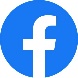 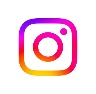 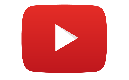 